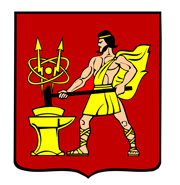 АДМИНИСТРАЦИЯ ГОРОДСКОГО ОКРУГА ЭЛЕКТРОСТАЛЬМОСКОВСКОЙ ОБЛАСТИПОСТАНОВЛЕНИЕ02.12.2022 № 1398/12Об утверждении титульных списков объектов благоустройства городского округа Электросталь Московской области в границах земельных участков, находящихся в муниципальной собственности, и земельных участков и земель, государственная собственность на которые не разграниченаВ соответствии с Федеральным законом от 06.10.2003 №131-ФЗ «Об общих принципах организации местного самоуправления в Российской Федерации», Законом Московской области от 30.12.2014 №191/2014-ОЗ «О регулировании дополнительных вопросов в сфере благоустройства в Московской области», распоряжением Министерства благоустройства Московской области от 06.05.2020 № 10Р-19 «Об утверждении форм титульных списков объектов благоустройства», Администрация городского округа Электросталь ПОСТАНОВЛЯЕТ:Утвердить прилагаемые титульные списки объектов благоустройства городского округа Электросталь Московской области в границах земельных участков, находящихся в муниципальной собственности, и земельных участков и земель, государственная собственность на которые не разграничена. Признать утратившими силу: Постановление Администрации городского округа Электросталь Московской области от 14.09.2020 №584/9 «Об утверждении титульных списков объектов благоустройства городского округа Электросталь Московской области»;Постановление Администрации городского округа Электросталь Московской области от 16.12.2020 №867/12 «О внесении изменений в сведения титульных списков объектов благоустройства городского округа Электросталь Московской области, утвержденных постановлением Администрации городского округа Электросталь Московской области от 14.09.2020 №584/9»; Постановление Администрации городского округа Электросталь Московской области от 19.01.2022 №27/1 «О внесении изменений в титульные списки объектов благоустройства городского округа Электросталь Московской области».Разместить настоящее постановление на официальном сайте городского округа Электросталь Московской области в информационно-телекоммуникационной сети «Интернет» по адресу: www.electrostal.ru.Данное постановление вступает в силу со дня его подписания.Контроль за исполнением настоящего постановления возложить на заместителя Главы Администрации городского округа Электросталь Московской области Денисова А.В.Глава городского округа 			                                                             И.Ю. ВолковаУТВЕРЖДЕНЫпостановлением администрации городского округа Электросталь Московской областиот 02.12.2022 № 1398/12Титульные списки объектов благоустройства городского округа Электросталь Московской области в границах земельных участков, находящихся в муниципальной собственности, и земельных участков и земель, государственная собственность на которые не разграниченаСводный титульный список объектов благоустройства, расположенных на территории городского округа ЭлектростальСводный титульный список элементов благоустройства, расположенных на территории городского округа ЭлектростальУсловные обозначения№НаименованиеЕд. изм.Уборочная площадь 
(всего)Уборочная площадь содержится:Уборочная площадь содержится:Уборочная площадь содержится:Уборочная площадь содержится:Доля уборочной площади (всего) от общей площади городского округа (%)№НаименованиеЕд. изм.Уборочная площадь 
(всего)Уборочная площадь содержится:Уборочная площадь содержится:Уборочная площадь содержится:Уборочная площадь содержится:Доля уборочной площади (всего) от общей площади городского округа (%)№НаименованиеЕд. изм.Уборочная площадь 
(всего)ОМСУ, МБУ, МКУОМСУ, МБУ, МКУИными лицамиИными лицамиДоля уборочной площади (всего) от общей площади городского округа (%)№НаименованиеЕд. изм.Уборочная площадь 
(всего)Площадь механизированной уборкиПлощадь ручной уборкиПлощадь механизированной уборкиПлощадь ручной уборкиДоля уборочной площади (всего) от общей площади городского округа (%)1234567891Объекты благоустройства сводного титульного списка объектов благоустройства, расположенных на территории городского округа Электросталькв. м3 497 809,71803 430,542 509 306,0958 287,28126 785,83,92№НаименованиеКоличество объектов благоустройства в составе придомовых территорий многоквартирных домовКоличество объектов благоустройства в составе придомовых территорий многоквартирных домовКоличество объектов благоустройства в составе придомовых территорий многоквартирных домовКоличество объектов благоустройства в составе придомовых территорий многоквартирных домовЕд. изм.Уборочная площадь объектов благоустройства в составе придомовых территорий многоквартирных домовУборочная площадь объектов благоустройства в составе придомовых территорий многоквартирных домовУборочная площадь объектов благоустройства в составе придомовых территорий многоквартирных домовУборочная площадь объектов благоустройства в составе придомовых территорий многоквартирных домовУборочная площадь объектов благоустройства в составе придомовых территорий многоквартирных домовПримечание№НаименованиеКоличество объектов благоустройства в составе придомовых территорий многоквартирных домовКоличество объектов благоустройства в составе придомовых территорий многоквартирных домовКоличество объектов благоустройства в составе придомовых территорий многоквартирных домовКоличество объектов благоустройства в составе придомовых территорий многоквартирных домовЕд. изм.Уборочная площадь объектов благоустройства в составе придомовых территорий многоквартирных домовУборочная площадь объектов благоустройства в составе придомовых территорий многоквартирных домовУборочная площадь объектов благоустройства в составе придомовых территорий многоквартирных домовУборочная площадь объектов благоустройства в составе придомовых территорий многоквартирных домовУборочная площадь объектов благоустройства в составе придомовых территорий многоквартирных домовПримечание№Объекты благоустройства в составе придомовых территорий многоквартирных домовЕд.Количество объектов благоустройства
(всего)Объекты содержатся:Объекты содержатся:Ед. изм.Уборочная площадь
(всего)ОМСУ, МБУ, МКУОМСУ, МБУ, МКУЭОЭОПримечание№Объекты благоустройства в составе придомовых территорий многоквартирных домовЕд.Количество объектов благоустройства
(всего)ОМСУ, МБУ, МКУЭОЕд. изм.Уборочная площадь
(всего)Площадь механизированной уборкиПлощадь ручной уборкиПлощадь механизированной уборкиПлощадь ручной уборкиПримечание101112131415161718192021222.Объекты благоустройства в составе придомовых территорий многоквартирных домов (всего), в том числе:Объекты благоустройства в составе придомовых территорий многоквартирных домов (всего), в том числе:Объекты благоустройства в составе придомовых территорий многоквартирных домов (всего), в том числе:Объекты благоустройства в составе придомовых территорий многоквартирных домов (всего), в том числе:Объекты благоустройства в составе придомовых территорий многоквартирных домов (всего), в том числе:кв.м3 059 087,71668 660,542 240 040,0958 287,2892 099,802.1.Детские игровые площадкиед.302197105кв. м116 288,134 487,2368 201,370,0043 599,532.2.Спортивные площадкиед.45450кв. м12 120,00500,0011 620,000,000,002.2.1.Скейтпаркиед.0002.3.Площадки отдыхаед.18180кв. м12 797,9085,3023,000,0012 689,602.4.Контейнерные площадкиед.225125100кв. м4 576,350,002 831,350,001 745,002.5.Коллективные автостоянкиед. мест9 0176 7532 264кв. м118 670,0391 182,052 454,0022 699,052 334,932.6.Внутридворовые проезды (полосы движения транспортных средств)пог. м128539,602128539,6020кв. м485 163,47479 930,05158,424 989,0086,002.7.Тротуары, в т. ч.:пог. м65 224,8348 568,1116 656,72кв. м211 753,1560 918,9192 037,2730 267,2328 529,742.7.1.1 класспог. мкв. м2.7.2.2 класспог. мкв. м2.7.3.3 класспог. мкв. м2.8.Пешеходные дорожкипог. м9 147,207 401,201 746,00кв. м39 626,0031 557,005 367,00332,002 370,002.9.Озелененные территории многоквартирных домовОзелененные территории многоквартирных домовОзелененные территории многоквартирных домовОзелененные территории многоквартирных домовОзелененные территории многоквартирных домовкв. м2 056 897,682 056 897,680,002.10.Иные объекты благоустройства в составе придомовых территорий многоквартирных домовИные объекты благоустройства в составе придомовых территорий многоквартирных домовИные объекты благоустройства в составе придомовых территорий многоквартирных домовИные объекты благоустройства в составе придомовых территорий многоквартирных домовИные объекты благоустройства в составе придомовых территорий многоквартирных домовкв. м1 195,000,00450,000,00745,00№НаименованиеЕд.Количество объектов благоустройства, расположенных на землях и земельных участках, находящихся в государственной или муниципальной собственности, не являющихся объектами благоустройства в составе придомовых территорий многоквартирных домовЕд. изм.Уборочная площадь объектов благоустройства, расположенных на землях и земельных участках, находящихся в государственной или муниципальной собственности, не являющихся объектами благоустройства в составе придомовых территорий многоквартирных домовУборочная площадь объектов благоустройства, расположенных на землях и земельных участках, находящихся в государственной или муниципальной собственности, не являющихся объектами благоустройства в составе придомовых территорий многоквартирных домовУборочная площадь объектов благоустройства, расположенных на землях и земельных участках, находящихся в государственной или муниципальной собственности, не являющихся объектами благоустройства в составе придомовых территорий многоквартирных домовУборочная площадь объектов благоустройства, расположенных на землях и земельных участках, находящихся в государственной или муниципальной собственности, не являющихся объектами благоустройства в составе придомовых территорий многоквартирных домовУборочная площадь объектов благоустройства, расположенных на землях и земельных участках, находящихся в государственной или муниципальной собственности, не являющихся объектами благоустройства в составе придомовых территорий многоквартирных домовПримечание№НаименованиеЕд.Количество объектов благоустройства, расположенных на землях и земельных участках, находящихся в государственной или муниципальной собственности, не являющихся объектами благоустройства в составе придомовых территорий многоквартирных домовЕд. изм.Уборочная площадь 
(всего)Уборочная площадь содержится:Уборочная площадь содержится:Уборочная площадь содержится:Уборочная площадь содержится:Примечание№НаименованиеЕд.Количество объектов благоустройства, расположенных на землях и земельных участках, находящихся в государственной или муниципальной собственности, не являющихся объектами благоустройства в составе придомовых территорий многоквартирных домовЕд. изм.Уборочная площадь 
(всего)ОМСУ, МБУ, МКУОМСУ, МБУ, МКУИными лицамиИными лицамиПримечание№НаименованиеЕд.Количество объектов благоустройства, расположенных на землях и земельных участках, находящихся в государственной или муниципальной собственности, не являющихся объектами благоустройства в составе придомовых территорий многоквартирных домовЕд. изм.Уборочная площадь 
(всего)Площадь механизированной уборкиПлощадь ручной уборкиПлощадь механизированной уборкиПлощадь ручной уборкиПримечание23242526272829303132333.Территории общего пользования, ПКиО (всего), в т.ч.:Территории общего пользования, ПКиО (всего), в т.ч.:Территории общего пользования, ПКиО (всего), в т.ч.:кв.м435 563,00143 242,00257 635,000,0034 686,003.1.Общественные территории, ПКиО (всего)ед.19кв.м435 563,00143 242,00257 635,000,0034 686,003.2.Площадки для выгула животныхед.0кв.м0,000,000,000,000,003.3.Площадки для дрессировки собакед.0кв.м0,000,000,000,000,003.4.Площадки для размещения автотранспорта, парковкиед. мест0кв.м0,000,000,000,000,003.5.Внутриквартальные улицы, проезды местного значения (полосы движения транспортных средств) пог. м0,00кв.м0,000,000,000,000,003.6.Тротуары, в т. ч.:пог. м0,00кв.м0,000,000,000,000,003.6.1.1 класспог. мкв.м3.6.2.2 класспог. мкв.м3.6.3.3 класспог. мкв.м3.7.Пешеходные дорожкипог. м0,00кв.м0,000,000,000,000,004.Иные объекты благоустройства, расположенные на земельных участках и землях, находящихся в государственной или муниципальной собственности, не являющихся объектами благоустройства в составе придомовых территорий многоквартирных домовед.1кв. м15 395,00820,0014 575,000,000,00№ п/пНаименование Количество элементов благоустройства объектов благоустройства Количество элементов благоустройства объектов благоустройства Количество элементов благоустройства объектов благоустройства Количество элементов благоустройства объектов благоустройства Количество элементов благоустройства объектов благоустройства Примечание№ п/пНаименование Количество элементов благоустройства объектов благоустройства Количество элементов благоустройства объектов благоустройства Количество элементов благоустройства объектов благоустройства Количество элементов благоустройства объектов благоустройства Количество элементов благоустройства объектов благоустройства Примечание№ п/пНаименование Ед. изм.Количество элементов благоустройства (всего)Элементы благоустройства содержатся:Элементы благоустройства содержатся:Элементы благоустройства содержатся:Примечание№ п/пНаименование Ед. изм.Количество элементов благоустройства (всего)ОМСУ, МБУ, МКУИными лицами, обеспечивающими содержание придомовых территорий многоквартирных домов, объектов, прилегающих территорийИными лицами, обеспечивающими содержание придомовых территорий многоквартирных домов, объектов, прилегающих территорийПримечание№ п/пНаименование Ед. изм.Количество элементов благоустройства (всего)ОМСУ, МБУ, МКУЭОИными лицамиПримечание123456785.Специализированные декоративные, технические, конструктивные устройства и оборудование (всего), в т. ч.:ед.13 71711 7411 964125.1.Оборудование детских игровых площадокед.2 4481 78665845.2.Оборудование спортивных площадок(всего), в т. ч.:ед.3263141205.3.Специальное тренировочное оборудование для дрессировки собакед.0005.4.Конструкции велопарковокед.00005.5.Малые архитектурные формы (всего), в т.ч.:ед.4 8383 6151 21585.5.1.Количество городской мебелиед.3 5792 83374335.5.2.Элементы монументально-декоративного оформленияед.104104005.5.3.Устройства для оформления озелененияед.3333005.5.4.Урны (до 0,5 куб. м)ед.1 12264547255.5.5.Элементы для отдыха и защиты от осадковед.0005.6.Водные устройства(всего), в т. ч.:ед.22005.6.1.Питьевые фонтанчикиед.0005.6.2.Фонтаныед.2205.7.Средства размещения информации, включая навигацию (всего), в т. ч.:ед.3742957905.7.1.Информационные стендыед.3632907305.7.2.Иные средстваед.115605.8.Светильники наружного освещения (всего), в т. ч.:ед.5 7295 729005.8.1.Светодиодные светильникиед.3 6173 61706.Водные объекты ед.2207.Некапитальные строения, сооружения (всего), в т. ч.:ед.1914057.1.Мобильные туалетные кабиныед.7617.2.Нестационарные торговые объектыед.11837.3.Сцены, эстрады (летние кинотеатры, зеленые театры)ед.101 17.4.Амфитеатрыед.0008.Элементы озеленения (всего), в т. ч.:ед.55 12651 0063 4197018.1.Деревьяед.49 94148 3948477008.2.Кустарникиед.5 0822 5322 55008.3.Цветники, в том числе:ед.103802218.3.Цветники, в том числе:кв. м1 071,601 068,600,003,008.3.1.однолетникикв. м507,60507,600,000,008.3.2.многолетникикв. м564,00561,000,003,009.Иные устройства и оборудованияед.000010.Элементы сопряжения поверхностейп. м237 827,36234 998,362 829,000,0011.Ограждение (всего), в т. ч.:п. м28 384,9721 905,375 669,60810,0011.1.Деревянное ограждениеп. м710,0025,00685,000,0011.2.Металлическое ограждениеп. м25 825,4720 030,874 984,60810,0011.3.Прочие огражденияп. м1 849,501 849,500,000,0012.Покрытия (всего), в т. ч.:кв. м3 565 745,313 169 412,50361 646,8134 686,0012.1.Резиновое, синтетическоекв. м54 852,1336 024,9118 827,220,0012.2.Песчаноекв. м26 910,1523 085,123 765,0360,0012.3.Грунтовоекв. м49 166,6229 496,3419 670,280,0012.4.Гравийная крошкакв. м821,00821,000,000,0012.5.Деревянноекв. м0,000,000,000,0012.6.Асфальтобетонноекв. м944 516,03840 604,66103 893,3718,0012.7.Тротуарная плиткакв. м108 320,50104 455,50665,003 200,0012.8.Щебенькв. м55,0055,000,000,0012.9.Искусственный газонкв. м0,000,000,000,0012.10.Газон(всего), в т. ч.:кв. м2 377 211,282 134 543,55211 259,7331 408,0012.10.1.Луговойкв. м2 208 441,281 995 611,55211 259,731 570,0012.10.2.Мавританскийкв. м168 770,00138 932,000,0029 838,0012.10.3.Инойкв. м0,000,000,000,0012.11.Иное покрытиекв. м3 892,60326,423 566,180,00№ п/пУсловные обозначенияПояснения1.ОМСУ, МБУ, МКУОрганы местного самоуправления (по муниципальным контрактам на работы по содержанию), муниципальные учреждения, казенные предприятия.2.Иные лицаОрганы местного самоуправления (по муниципальным контрактам на работы по содержанию), муниципальные учреждения, казенные предприятия.
Иные лица, обеспечивающие содержание придомовых территорий МКД, территорий общего пользования:
а)   эксплуатирующие организации6;
б)   лица, разместившие объекты без предоставления земельных участков и установления сервитутов в соответствии с постановлением Правительства Российской Федерации от 03.12.2014 № 1300 «Об утверждении перечня видов объектов, размещение которых может осуществляться на землях или земельных участках, находящихся в государственной или муниципальной собственности, без предоставления земельных участков и установления сервитутов», постановлением Правительства Московской области от 08.04.2015 № 229/13 «Об утверждении Порядка и условий размещения на территории Московской области объектов, которые могут быть размещены на землях или земельных участках, находящихся в государственной, муниципальной собственности или государственная собственность на которые не разграничена, без предоставления земельных участков и установления сервитутов, публичного сервитута», обеспечивающие их содержание;
в)   лица, обеспечивающие содержание прилегающих территорий - территорий общего пользования, прилегающих к зданиям, строениям, сооружениям, земельным участкам, границы которых которой определены в соответствии с порядком, установленным законом Московской области от 30.12.2014 № 191/2014-ОЗ «О регулировании дополнительных вопросов в сфере благоустройства в Московской области».3.Уборочная площадьПлощадь объекта благоустройства, в отношении которого осуществляется деятельность по обеспечению чистоты, поддержанию в надлежащем техническом, физическом, санитарном и эстетическом состоянии в соответствии с законом Московской области от 30.12.2014 № 191/2014-ОЗ «О регулировании дополнительных вопросов в сфере благоустройства в Московской области».
При определении уборочной площади объектов благоустройства для заполнения форм титульных списков не включаются:
а)   площади застройки объектов капитального строительства;б)   акватории водных объектов, в отношении которых не осуществляются водохозяйственные мероприятия в соответствии с Водным кодексом Российской Федерации органами местного самоуправления, иными лицами 24.Объекты благоустройства сводного титульного списка объектов благоустройства, расположенных на территории Московской областиДля заполнения формы титульного списка указывается сумма объектов благоустройства в соответствии с пунктами 2 - 4 сводного титульного списка объектов благоустройства. 5.Придомовые территории МКДТерритории, на которых расположены многоквартирные жилые дома с благоустройством, предназначенным для многоквартирных жилых домов в соответствии с СП 372.1325800.2018 «Здания жилые многоквартирные. Правила эксплуатации», в том числе письмом Минрегиона России от 14.12.2010 N 42053-ИБ/14 «Об утверждении Предложений по благоустройству придомовой территории в части детской спортивно-игровой инфраструктуры», ГОСТ Р 51929-2014 «Услуги жилищно-коммунального хозяйства и управления многоквартирными домами. Термины и определения».6.ЭОЭксплуатирующая организация - специализированная организация, ответственная за состояние, содержание и эксплуатацию здания, строения, сооружения и (или) оказывающая услуги, связанные с управлением многоквартирным домом в соответствии с законом Московской области от 30.12.2014 № 191/2014-ОЗ «О регулировании дополнительных вопросов в сфере благоустройства в Московской области». 7.Детская игровая площадкаСпециально оборудованная территория, предназначенная для игры детей, включающая в себя соответствующие оборудование и покрытие, требования к безопасности которых и связанными с ними процессам проектирования, производства, монтажа, эксплуатации, хранения, перевозки и утилизации установлены ТР ЕАЭС 042/2017 «Технический регламент Евразийского экономического союза «О безопасности оборудования для детских игровых площадок».8.Спортивные площадкиСпециально оборудованные территории, предназначенные для физкультурно-оздоровительных, спортивных мероприятий, в т. ч.: игровые площадки (волейбол, баскетбол, бадминтон, хоккей, теннис и иные подобные площадки для спортивных игр), игровые поля (футбол, гольф, хоккей на траве и иные подобные поля для игр), хоккейные коробки, места для легкой атлетики, площадки для физкультурных и оздоровительных занятий (включая тренажерные площадки и площадки воркаута, скейтпарки, веревочные парки, роллердромы, скалодромы).9.Площадки отдыхаПлощадки, предназначенные для тихого отдыха и настольных игр взрослого населения в соответствии с законом Московской области от 30.12.2014 № 191/2014-ОЗ «О регулировании дополнительных вопросов в сфере благоустройства в Московской области», в том числе пикниковые площадки.10.Контейнерная площадкаМесто (площадка) накопления твердых коммунальных отходов, обустроенное в соответствии с требованиями законодательства Российской Федерации в области охраны окружающей среды и законодательства Российской Федерации в области обеспечения санитарно-эпидемиологического благополучия населения и предназначенное для размещения контейнеров и бункеров в соответствии с постановлением Правительства Российской Федерации от 12.11.2016 № 1156 «Об обращении с твердыми коммунальными отходами и внесении изменения в постановление Правительства Российской Федерации от 25.08.2008 № 641».11.Коллективные автостоянкиОбъекты благоустройства многоквартирного дома в соответствии с постановлением Правительства Российской Федерации от 13.08.2006 № 491 «Об утверждении Правил содержания общего имущества в многоквартирном доме и Правил изменения размера платы за содержание жилого помещения в случае оказания услуг и выполнения работ по управлению, содержанию и ремонту общего имущества в многоквартирном доме ненадлежащего качества и (или) с перерывами, превышающими установленную продолжительность».
В форме титульного списка указывается количество мест, предназначенных для организованной стоянки транспортных средств на придомовых территориях МКД5.12.Внутридворовые проезды 
(полосы движения транспортных средств)Учитываются полосы движения транспортных средств (проезжая часть) проездов, предназначенные для движения транспортных средств на придомовых территориях многоквартирных домов, до мест примыкания к внутриквартальным улицам и проездам, выездам на территории жилых районов (микрорайонов). 
При определении уборочной площади внутридворовых проездов: а)   учитываются разворотные площадки; б)   не учитываются места, предназначенные для организованной стоянки транспортных средств, являющиеся в том числе частью проезда и (или) примыкающее к проезжей части.13.ТротуарыПешеходные пути, располагаемые с одной или двух сторон от полосы движения транспортных средств (проезжей части) проездов. Классы тротуаров определяются в зависимости от средней интенсивности пешеходного движения: I класс - до 50 чел./час, II класс - 50 -100 чел./час, III класс - более 100 чел./час.При определении ширины тротуаров (учитываются при подсчете иных объектов благоустройства: для придомовых территорий в п. 16, для территорий общего пользования в п. 25) не учитываются:а)   территории, на которых размещены некапитальные строения, сооружения, в т. ч.: нестационарные торговые объекты, городская мебель б)   площадки для посетителей - свободные от транспорта территории перед входами в здания.14.Пешеходные дорожкиБлагоустроенные пешеходные пути, не относимые к тротуарам:а)   пешеходные дорожки;б)   велопешеходная дорожки, предназначенные для совместного с пешеходами движения велосипедистов (специализированные велосипедные дорожки (учитываются при подсчете иных объектов благоустройства: для придомовых территорий в п. 16, для территорий общего пользования в п. 25).При определении количества и уборочной площади дорожек: а)   учитываются пешеходные пути, специально благоустроенные для движения пешеходов;в)   не учитываются пути движения, являющиеся результатом самовольной деятельности граждан по повреждению или уничтожению зеленых насаждений, использованию объектов благоустройства, не предназначенных для движения пешеходов, а также площадки для посетителей - свободные от транспорта территории перед входами в здания; территории, на которых размещены некапитальные строения, сооружения, в т. ч.: нестационарные торговые объекты, городская мебель.15.Озелененные территории МКДТерритории с газонным покрытием и (или) кустарником, и (или) деревьями, и (или) цветниками, не являющиеся частями площадок, указанных в пп. 7 – 11.При подсчете не учитываются места размещения мобильного и вертикального озеленения.16.Иные объекты благоустройства МКДТерритории, не учтенные при подсчете объектов благоустройства, указанных в пп. 7 – 15, в т. ч.: отмостка, площадки при входах в здания, площадки для сушки белья, велосипедные дорожки, иные подобные объекты благоустройства.17.Территории общего пользованияТерритории, которыми беспрепятственно пользуется неограниченный круг лиц в соответствии с Градостроительным кодексом Российской Федерации.При подсчете учитываются территории общего пользования на землях или земельных участках, находящихся в государственной или муниципальной собственности, за исключением улиц и дорог федерального и регионального значения:а)   функциональные объекты благоустройства;б)   иные объекты благоустройства территорий общего пользования.18.ПКиООбъект ландшафтной архитектуры, структура которого предусматривает зонирование в соответствии с распоряжением Министерства культуры Российской Федерации от 2.08.2017 № Р-965 «О введении в действие методических рекомендаций субъектам Российской Федерации и органам местного самоуправления по развитию сети организаций культуры и обеспеченности населения услугами организаций культуры».19.Функциональные объекты благоустройства территорий общего пользованияТерритории общего пользования с функциональным назначением: общественные территории, предназначенные для прогулок, отдыха, развлечений жителей, проезды, тротуары, пешеходные дорожки, стоянки транспортных средств, площадки для выгула животных и дрессировки собак.20.Общественные территорииТерритории общего пользования, предназначенные для прогулок, отдыха, развлечений жителей в соответствии с СП 82.13330.2016 «Благоустройство территорий. Актуализированная редакция СНиП III-10-75» (с Изменениями №№ 1, 2), СП 42.13330.2016 «Свод правил. Градостроительство. Планировка и застройка городских и сельских поселений», распоряжением Правительства Российской Федерации от 23.03.2019 № 510-р «Об утверждении методики формирования индекса качества городской среды», в т. ч.: а)   зоны отдыха; б)   парки;в)   ПКиО; г)   сады (городские сады);д)   бульвары; е)   аллеи; ж)  скверы; з)    площади; и)   пешеходные улицы и зоны; к)   набережные, л)   береговые полосы водных объектов (в т.ч. пляжи), м)  иные объекты ландшафтной архитектуры, озелененные и рекреационные территории и зоны общего пользования.21.Площадки для выгула животныхВыгульные площадки, оборудованных в соответствии с видовыми особенностями животных в соответствии с законом Московской области от 30.12.2014 № 191/2014-ОЗ «О регулировании дополнительных вопросов в сфере благоустройства в Московской области».22.Площадки для дрессировки собакПлощадки, оборудованные учебными, тренировочными, спортивными снарядами и сооружениями, включая спортивные и дрессировочные препятствия в соответствии с законом Московской области от 30.12.2014 № 191/2014-ОЗ «О регулировании дополнительных вопросов в сфере благоустройства в Московской области».23.Площадки для размещения автотранспортаДля заполнения формы титульного списка объектов благоустройства общего пользования учитываются:а)   открытые площадки, специально обозначенные и при необходимости обустроенные для использования неограниченным кругом лиц для хранения и (или) паркования транспортных средств;б)   места, предназначенные для организованной стоянки транспортных средств, являющиеся в том числе частью проезда и (или) примыкающие к проезжей части.В форме титульного списка указывается количество мест, предназначенных для организованной стоянки транспортных средств на придомовых территориях МКД5.24.Внутриквартальные улицы, проезды 
(полосы движения транспортных средств)Для заполнения формы титульного списка учитываются полосы движения транспортных средств (проезжая часть) внутри кварталов (в соответствии с постановлением Правительства Московской области от 17.08.2015 № 713/30 «Об утверждении нормативов градостроительного проектирования Московской области» части жилых районов, ограниченные магистральными улицами, жилыми улицами, пешеходными аллеями, естественными и искусственными рубежами) улиц и проездов в зонах жилой застройки, общественно-деловых и иных зонах, являющихся территориями общего пользования до мест примыкания к магистральным улицам районного значения, иным магистральным улицам и дорогам в соответствии с   СП 396.1325800.2018 «Улицы и дороги населенных пунктов. Правила градостроительного проектирования».При определении уборочной площади внутриквартальных проездов: а)   учитываются разворотные площадки;б)   не учитываются места, предназначенные для организованной стоянки транспортных средств, являющиеся в том числе частью проезда и (или) примыкающее к проезжей части, внутридворовые проезды.25.Иные объекты благоустройства территорий общего пользованияДля заполнения формы титульного списка учитываются объекты благоустройства, используемые неограниченным кругом лиц, не указанные в пп. 17 – 24, 13, в т.ч.: озеленение, не относимое к общественным территориям, обособленные велодорожки, приобъектные площадки, места размещения некапитальных объектов.26.Оборудование детских игровых площадокОборудование, установленное на детской игровой площадке, с которым или на котором дети могут играть индивидуально или группой по своему усмотрению и правилам в соответствии с ТР ЕАЭС 042/2017 «Технический регламент Евразийского экономического союза «О безопасности оборудования для детских игровых площадок»,                    ГОСТ Р 52169-2012 «Оборудование и покрытия детских игровых площадок. Безопасность конструкции и методы испытаний. Общие требования».27.Спортивное оборудованиеОборудование, устройства, приспособления, снаряды, размещение которых на спортивной площадке предусмотрено правилами соревнований по видам спорта, правилами спортивных федераций, иными правилами, устанавливающими требования к спортивным сооружениям, их функциональным зонам, архитектурно-планировочным, конструктивным, инженерным и технологическим решениям, в т. ч. в соответствии с СП 332.1325800.2017 «Спортивные сооружения. Правила проектирования». При подсчете не учитываются столы и лавки (стулья) для настольных игр (учитываются при подсчете малых архитектурных форм в п. 30).28.Специальное тренировочное оборудование для дрессировки собакУчебные, тренировочные, спортивные снаряды и сооружения для дрессировки собак, включая спортивные и дрессировочные препятствия (барьеры, бумы, бревна, окопы, лестницы, укрытия), боксы для фиксации собак или места для привязывания (собаковязи).29.Конструкции велопарковокСпециальные конструкции, оборудование мест для стоянки или хранения велосипедов в соответствии с ГОСТ 33150-2014 «Дороги автомобильные общего пользования. Проектирование пешеходных и велосипедных дорожек. Общие требования (Переиздание)»30.Малые архитектурные формыДля заполнения формы титульного списка учитываются: а)   элементы монументально-декоративного оформления (скульптурно-архитектурные композиции, монументально-декоративные композиции, монументы, памятные знаки и иные художественно-декоративные объекты);б)   устройства для оформления мобильного и вертикального озеленения (трельяжи, шпалеры, перголы, контейнеры, цветочницы, вазоны); в)   городская мебель, в т. ч.: скамьи, столы, в т. ч.: для настольных игр, диваны, шезлонги, гамаки, и иные подобные элементы благоустройства для сидения и лежания на улице;г)   элементы для отдыха и защиты от осадков, в т.ч.: тенты, уличные зонты, кабины для переодевания, беседки, пикниковое оборудование.При подсчете не учитываются коммунально-бытовое и техническое оборудование (учитываются при подсчете иных устройств и оборудования в п. 36).31.Средства размещения информации, включая навигациюДля заполнения формы титульного списка учитываются:а)   указатели наименования улиц и дорог (домовой указатель); б)   средства размещения информации на ограждении контейнерной площадки;в)   учрежденческие доски;г)   вывески;д)   информационные уличные стенды;е)   средства информационной поддержки и навигации МГН «безбарьерная среда»;ж) носители информации дорожного движения внутридворовых и внутриквартальных улиц и проездов.32.Элементы средств наружного освещенияДля заполнения формы титульного списка учитываются светильники наружного освещения, располагаемые на придомовых территориях МКД5, территориях общего пользования17.33.Водные объектыДля заполнения формы титульного списка учитываются все пруды и обводненные карьеры, расположенные на земельных участках, находящихся в государственной или муниципальной собственности, а также водные объекты, в отношении которых осуществляются водохозяйственные мероприятия и мероприятия по охране водных объектов органами местного самоуправления, водные объекты, расположенные на земельных участках и землях, находящихся в государственной или муниципальной собственности, используемые юридическими лицами, индивидуальными предпринимателями всоответствии с Водным кодексом Российской Федерации.34.Некапитальные строения, сооруженияДля заполнения формы титульного списка учитываются все строения, сооружения, которые не имеют прочной связи с землей и конструктивные характеристики которых позволяют осуществить их перемещение и (или) демонтаж и последующую сборку без несоразмерного ущерба назначению и без изменения основных характеристик строений, сооружений, в т.ч.:а)   объекты, предназначенные для обеспечения безопасности людей на водных объектах; б)   сооружения водно-спасательных станций и постов;в)   навесы; г)   лодочные станции, пирсы; д)   пункты охраны правопорядка, контрольно-пропускные пункты; е)   мобильные туалетные кабины; ж)  платежные терминалы;з)   остановочные павильоны; и)   голубятни; к)   нестационарные торговые объекты;л)   сезонные (летние) кафе; м)  сцены, эстрады (летние кинотеатры, зеленые театры); н)   амфитеатры;о)  сооружения для хранения спортивного, уборочного инвентаря.35.ЦветникиУчастки геометрической или свободной формы с выезженными однолетними или многолетними (включая двулетние) цветочными растениями в соответствии с ГОСТ 28329-89 «Озеленение городов. Термины и определения»:а)  однолетники - декоративные травянистые растения, цикл развития которых ограничен одним сезоном вегетации, и многолетние травянистые растения, возделываемые как однолетники;б)  многолетники - травянистые декоративные растения, включая двулетние декоративные травянистые растения, используемые для озеленения в течение двух сезонов вегетации.В форме титульного списка указывается количество цветников (участков с цветочными растениями) и их площадь.36.Иные устройства и оборудованиеДля заполнения формы титульного списка учитываются элементы благоустройства, не указанные в пп. 26 – 35, в т. ч.:а)  уличное техническое оборудование;б)  приствольные решетки;в)  сборно-разборные искусственные неровности;г)   шлагбаумы;д)  столбики, болларды, делиниаторы, блоки;е)  оборудование для сушки белья.37.Элементы сопряжения поверхностейДля заполнения формы титульного списка учитываются все элементы сопряжения поверхностей, в т. ч.: бортовые камни, а также пандусы и лестницы, не являющиеся конструктивными элементами зданий, строений, сооружений.38.ОгражденияДля заполнения формы титульного списка учитываются:а)  дорожные ограждения внутриквартальных улиц и проездов;б)  стационарные функциональные ограждения, размещаемые в виде обрамления и защиты территорий, объекта капитального строительства, элемента благоустройства территории, зоны с особыми условиями использования территории;в)  ограждения контейнерных площадок.При подсчете ограждений не учитываются строительные и иные временные ограждения.39.ГазонТравяной покров, создаваемый посевом семян специально подобранных трав, являющийся фоном для посадок и парковых сооружений и самостоятельным элементом ландшафтной композиции в соответствии с ГОСТ 28329-89 «Озеленение городов. Термины и определения», СП 82.13330.2016 Благоустройство территорий. Актуализированная редакция СНиП III-10-75 (с Изменением № 1, 2), в т. ч.:а)  луговой газон - газон или улучшенный естественный травяной покров, содержащийся в режиме луговых угодий, допускающем хождение, игры и отдых на траве;б)  иной газон – мавританский, спортивный, универсальный газоны, газонные решетки, травяной покров, не относимый к луговому газону.При подсчете газонов не учитываются искусственные газонные покрытия.40.ПокрытияДля заполнения формы титульного списка учитываются уборочные площади покрытий поверхностей объектов благоустройства по наименованиям:а)   резиновое, синтетическое (в т.ч.: наливное, рулонное и модульное плиточное);б)   искусственный газон;в)   песчаное (песчаные смеси);г)   грунтовое (в т.ч.: глинистое, почвенное покрытие, состоящее из неорганического и органического вещества и обладающего плодородием, относимое к компонентам геологической среды);д)   гравийная крошка (гранитный отсев);е)   деревянное;ж)  тротуарная плитка (в т.ч. брусчатка);з)   асфальтобетонное, асфальтовое; и)  щебень;к)   газон39;л)   иное покрытие (бетонные плиты, керамзит, комбинированные покрытия (в т. ч.: плитка, утопленная в газон), кора и щепа, цветочные растения).